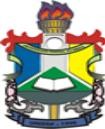 UNIVERSIDADE FEDERAL DO AMAPÁ PRÓ-REITORIA DE ENSINO E GRADUAÇÃO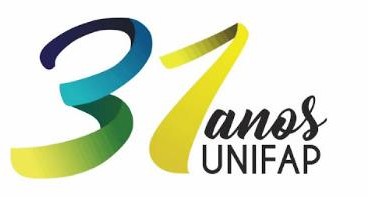 CURSO DE BACHARELADO EM ENFERMAGEM FICHA DE INSCRIÇÃOTRABALHO DE CONCLUSÃO DE CURSO – MÓDULO LIVREAluno 1:	Fone:	 Aluno 2:	Fone:  	Orientador:Co-Orientador:TÍTULO:	 OBJETIVO GERAL:  	Área da Temática:( ) Saúde do Adulto/Saúde do Idoso ( ) Saúde da Mulher/Materno Infantil( ) Epidemiologia/Saúde Pública/Saúde Coletiva ( ) Ética e Legislação em Enfermagem( ) Administração em Serviços de Saúde/Enfermagem ( ) Saúde Mental( ) Outros: 	MÉTODOTipo de estudo:( ) Descritivo ( ) Explicativo( ) Exploratório( ) Revisão da literatura( ) Relato de Caso/Experiência ( ) Outros: 	Abordagem:(	) Qualitativa	(	) Quantitativa	(	) Quali-QuantitativaBANCA EXAMINADORAExaminador 1  	Examinador 2  	Data da qualificação/defesa:	/	/	.Macapá, Amapá,	/	/	.Assinatura do Orientador